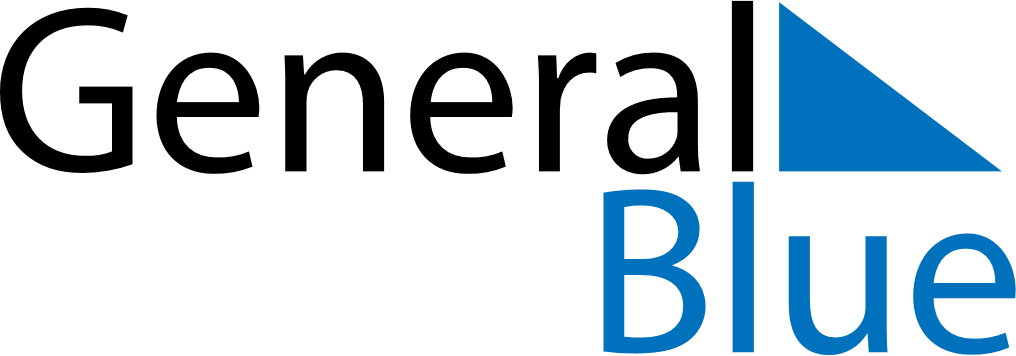 June 2023June 2023June 2023June 2023June 2023June 2023Equatorial GuineaEquatorial GuineaEquatorial GuineaEquatorial GuineaEquatorial GuineaEquatorial GuineaMondayTuesdayWednesdayThursdayFridaySaturdaySunday1234567891011President’s DayCorpus Christi12131415161718192021222324252627282930NOTES